Ideas for cheap days outClarence Mill & Adelphi Mill (Bollington) | Places to visit | Canal & River Trust (canalrivertrust.org.uk)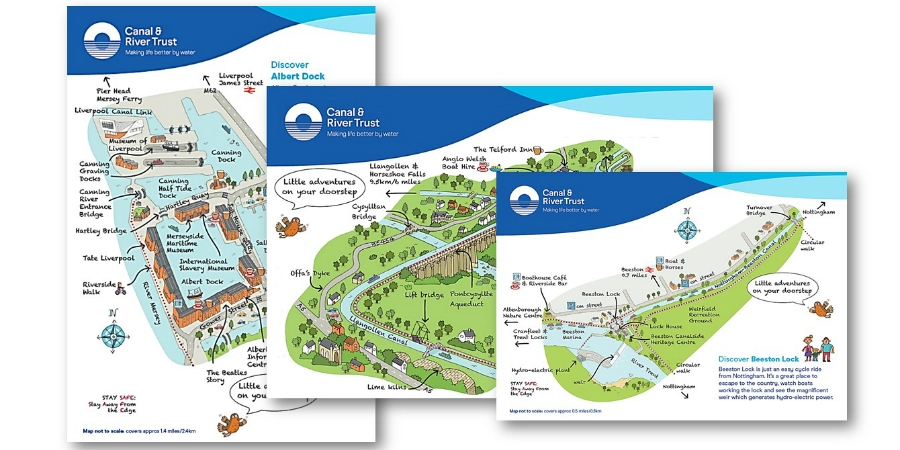 Download free local mapNo. 10 bus from Macclesfield stationA great place to discover the past when Clarence and Adelphi Mills, sat along side the Macclesfield Canal, clattered non-stop with the machinery spinning cotton. Why not start your visit at Bollington Discovery Centre and pick up a free guide to the area.Portland Basin | Portland Basin | Canal & River Trust (canalrivertrust.org.uk)Portland BasinPortland Basin is at the junction of the Peak Forest, Ashton and Huddersfield Narrow canals. It's a great place where canals, boats and people meet, there is a museum in the old Ashton Canal warehouse offering lots of family friendly activities.No 216 bus from Piccadilly GardensNature Reserves under 10 miles from Whalley Range Community ForumNature Reserves | The Wildlife Trust for Lancashire, Manchester and North Merseyside (lancswt.org.uk)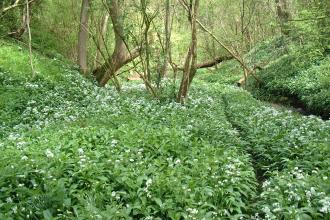 Wildlife events – a bit further afieldEvents | The Wildlife Trust for Lancashire, Manchester and North Merseyside (lancswt.org.uk)Trip /Advisor best budget places to visit in ManchesterTHE 10 BEST Cheap Things to Do in Manchester (Updated 2023) (tripadvisor.co.uk)33 free things to do in Manchester – Manchester’s finest33 FREE Things To Do in Manchester (manchestersfinest.com)